National Association of Buffalo Soldiers and Troopers Motorcycle Club  Spartanburg Buffalo Soldiers Motorcycle Club Chapter 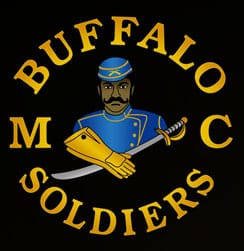                     Scholarship Application 2022               Application Deadline     March 15, 2022  Mailed to: Post Office Box 6492 Spartanburg SC 29304Attn. Scholarship Committee  For additional information contact:  https://www.spartanburgbsmc.com/scholarshipNATIONAL ASSOCIATION BUFFALO SOLDIERSThe philosophy of the National Association of Buffalo Soldiers and Troopers Motorcycle Club are:  • To promote the history of African American Veterans.  • To be a positive role model for youth in our community.  • To support our veterans by visiting local Veterans, their families, and supporting our fallen heroes.  • To support Charitable Organizations in our Community.  • To uphold the traditions and standards of the National Association of Buffalo Soldiers and Troopers Motorcycle Club.  • To promote Motorcycle Safety in our Community.  The Spartanburg Buffalo Soldiers Motorcycle Club program for 2022.  The program targets deserving High school students in the following counties: Upstate South Carolina. The Spartanburg Buffalo Soldiers Motorcycle Club will award three (3) $2,000.00, $1,500.00. $1,000.00 scholarships based on the student academic, community service and other criteria as found in the applicant packet. Family members of any Spartanburg Buffalo Soldiers Motorcycle Club are ineligible for selection in this scholarship program.  Each scholarship will be paid by NABSTMC SPARTANBURGBSMC Chapter to the student, and mailed to their school of choice, upon verification that he or she has been accepted and enrolled in an institution of higher learning. Graduating high school seniors with a GPA of 3.0 (on a 4.0 scale) or better, who have applied or been accepted to a college/university will be eligible to apply. The scholarship will be awarded based on proposed use, and overall qualifications, with emphasis on the quality of the final essay.  Instructions for candidates:  (1) Complete all forms in its entirety. Attach additional pages if required.  (2) Prepare a letter of introduction; who you are, your accomplishments to date, family background, and the degree to which you  are seeking, and financial need. Provide a brief summary on how you plan to use the scholarship if selected. (3) Provide at least one professional letter of recommendation prepared on official letterhead.  (4) Provide Student’s name, the complete name and address of the school you will be attending and student ID number. Checks will be mailed to the school via the student’s account.  (5) Write a 500-word essay (typewritten or handwritten in your own words) on one of the following topics. “Do not write about the Buffalo Soldiers or Troopers Motorcycle Club.” A. What impact did the Buffalo Soldiers make in war and /or peace times? Why is it necessary to pass this legacy on to future generations? B. Provide specific examples of how the Buffalo Soldiers facilitated the development of roadways, national parks and mail service. C. The Congressional Medal of Honor is presented to the recipient by the President of the United States in the name of Congress. Please provide a brief narrative regarding a Buffalo Soldier that received this honor and what can be learned from his life, efforts and commitment to duty. Contact Information:  Academic Information: College Information (If you have not finalized your college choice, provide your first choice  school)  Applicant Service, Extracurricular Activities and Work Experience:  Use this space to provide the applicant’s volunteer service, extracurricular activities and work  experience during the applicant’s academic career. Do not attach a resume in lieu of completing  this form. It will not be reviewed. Honors and Awards:  Use this space to provide the applicant’s honors and awards during the applicant’s academic  career. Do not attach a resume in lieu of completing this form. It will not be reviewed.  Supporting Documents:  The following documents are required to complete your application:  • ACT/SAT Scores  • Official High School Transcript (or equivalent if home schooled)  • A 500 word essay on the topics described above  • At least one letter of recommendation on official letter head from a teacher, guidance  counselor or school administrator, and/or community service organization  • A letter of acceptance to an institution of higher learning  • Statement explaining your financial need, with a phone number  • Parent’s signature below if student is under 18 years old  Terms & Conditions:  I, certify, to the best of my knowledge, the  information on this application is complete and accurate. Falsification of any information will cause my disqualification from the scholarship competition. I understand:  (1) It is my responsibility to make sure the application process is completed by the required  deadline. If not, the application will be disqualified from the scholarship competition and will  not be considered for an award.  (2) This application, upon receipt, becomes the property of the program sponsor.  I agree that, if selected as an award winner for the Spartanburg Buffalo Soldiers Motorcycle Club Scholarship Program, the program sponsor or its agents may use my name and likeness and any  other information or materials provided in connection with this program for purposes of news,  publicity and advertising in all media, including but not limited to print and electronic media,  press releases, internet websites and video media.  To comply with the provisions of the Family Educational and Privacy Act of 1974, I hereby grant permission for school officials to release secondary school records and other requested  information, if necessary.  If you are under 18, your parent or guardian must also agree to these Terms and Conditions.    Applicant Signature: _______________________________      Date: ______________________  Parent Signature: (if applicable) ______________________________________** Local Chapter/Frontier must acknowledge receipt before sending it to the National Scholarship Committee. Chapter Frontier Signature_______________________________________First Name: Last Name: Address: City: State: Zip Code: Email: Home Phone: Cell Phone: Date of Birth: Gender: High School Name: City / State Graduation Date: GPA: Class Rank: Class Size: ACT Composite  Score: SAT Critical  Reading Score: SAT Math Score: SAT Written  Score: Does Your school offer Honors, AP, or IB Programs, Dual  Enrollment? Yes / No Does Your school offer Honors, AP, or IB Programs, Dual  Enrollment? Yes / No Does Your school offer Honors, AP, or IB Programs, Dual  Enrollment? Yes / No Number of Honors  Classes You Have  Taken: Number of AP  Classes You Have  Taken: Number of IB  Classes You  Have Taken: Number of Dual Enrollment  Class You Have Taken: College Name: City / State: Institution Type:  Certificate Four-Year Two-Year Vocational or  Technical: Institution Type:  Certificate Four-Year Two-Year Vocational or  Technical: Institution Type:  Certificate Four-Year Two-Year Vocational or  Technical: Degree Sought: Associates Bachelors  Certificate Degree Sought: Associates Bachelors  Certificate Degree Sought: Associates Bachelors  Certificate Major: Anticipated  Graduation Date: Description Total Hours or  Average Hours per  week: Are you still  participating? (yes /  no) Start Date: End Date: Highest Position Held: Description Total Hours or  Average Hours per  week: Are you still  participating? (yes /  no) Start Date: End Date: Highest Position Held: Description Total Hours or  Average Hours per  week: Are you still  participating? (yes /  no) Start Date: End Date: Highest Position Held: Description Level  (National/State/Regional/Etc.): Academic Year  Achieved Description Level  (National/State/Regional/Etc.): Academic Year  Achieved Description Level  (National/State/Regional/Etc.): Academic Year  Achieved Description Level  (National/State/Regional/Etc.): Academic Year  Achieved Description Level  (National/State/Regional/Etc.): Academic Year  Achieved 